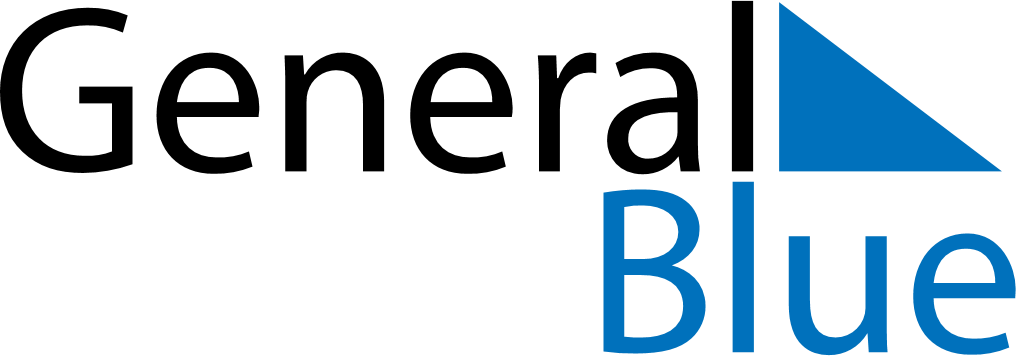 June 2024June 2024June 2024June 2024June 2024June 2024June 2024Lapinlahti, North Savo, FinlandLapinlahti, North Savo, FinlandLapinlahti, North Savo, FinlandLapinlahti, North Savo, FinlandLapinlahti, North Savo, FinlandLapinlahti, North Savo, FinlandLapinlahti, North Savo, FinlandSundayMondayMondayTuesdayWednesdayThursdayFridaySaturday1Sunrise: 3:17 AMSunset: 10:58 PMDaylight: 19 hours and 40 minutes.23345678Sunrise: 3:15 AMSunset: 11:01 PMDaylight: 19 hours and 45 minutes.Sunrise: 3:13 AMSunset: 11:03 PMDaylight: 19 hours and 49 minutes.Sunrise: 3:13 AMSunset: 11:03 PMDaylight: 19 hours and 49 minutes.Sunrise: 3:11 AMSunset: 11:05 PMDaylight: 19 hours and 54 minutes.Sunrise: 3:09 AMSunset: 11:08 PMDaylight: 19 hours and 58 minutes.Sunrise: 3:07 AMSunset: 11:10 PMDaylight: 20 hours and 2 minutes.Sunrise: 3:06 AMSunset: 11:12 PMDaylight: 20 hours and 6 minutes.Sunrise: 3:04 AMSunset: 11:14 PMDaylight: 20 hours and 9 minutes.910101112131415Sunrise: 3:03 AMSunset: 11:16 PMDaylight: 20 hours and 12 minutes.Sunrise: 3:01 AMSunset: 11:17 PMDaylight: 20 hours and 16 minutes.Sunrise: 3:01 AMSunset: 11:17 PMDaylight: 20 hours and 16 minutes.Sunrise: 3:00 AMSunset: 11:19 PMDaylight: 20 hours and 18 minutes.Sunrise: 2:59 AMSunset: 11:21 PMDaylight: 20 hours and 21 minutes.Sunrise: 2:58 AMSunset: 11:22 PMDaylight: 20 hours and 23 minutes.Sunrise: 2:57 AMSunset: 11:23 PMDaylight: 20 hours and 26 minutes.Sunrise: 2:56 AMSunset: 11:24 PMDaylight: 20 hours and 27 minutes.1617171819202122Sunrise: 2:56 AMSunset: 11:25 PMDaylight: 20 hours and 29 minutes.Sunrise: 2:55 AMSunset: 11:26 PMDaylight: 20 hours and 30 minutes.Sunrise: 2:55 AMSunset: 11:26 PMDaylight: 20 hours and 30 minutes.Sunrise: 2:55 AMSunset: 11:27 PMDaylight: 20 hours and 31 minutes.Sunrise: 2:55 AMSunset: 11:28 PMDaylight: 20 hours and 32 minutes.Sunrise: 2:55 AMSunset: 11:28 PMDaylight: 20 hours and 32 minutes.Sunrise: 2:55 AMSunset: 11:28 PMDaylight: 20 hours and 33 minutes.Sunrise: 2:55 AMSunset: 11:28 PMDaylight: 20 hours and 32 minutes.2324242526272829Sunrise: 2:56 AMSunset: 11:28 PMDaylight: 20 hours and 32 minutes.Sunrise: 2:57 AMSunset: 11:28 PMDaylight: 20 hours and 31 minutes.Sunrise: 2:57 AMSunset: 11:28 PMDaylight: 20 hours and 31 minutes.Sunrise: 2:57 AMSunset: 11:28 PMDaylight: 20 hours and 30 minutes.Sunrise: 2:58 AMSunset: 11:27 PMDaylight: 20 hours and 29 minutes.Sunrise: 2:59 AMSunset: 11:27 PMDaylight: 20 hours and 27 minutes.Sunrise: 3:00 AMSunset: 11:26 PMDaylight: 20 hours and 25 minutes.Sunrise: 3:02 AMSunset: 11:25 PMDaylight: 20 hours and 23 minutes.30Sunrise: 3:03 AMSunset: 11:24 PMDaylight: 20 hours and 20 minutes.